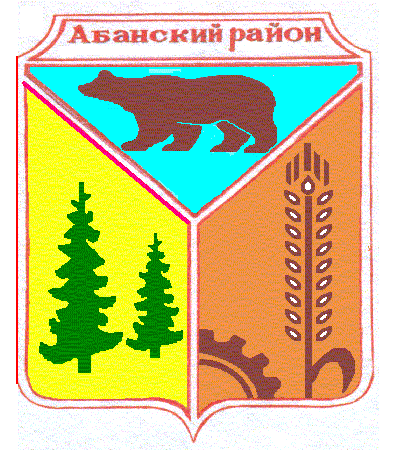 Администрация Долгомостовского сельсоветаАбанского района Красноярского краяПОСТАНОВЛЕНИЕ29.09.2020 г.                     	 с. Долгий Мост                            № 25-пОб утверждении Порядкапринятия решений о признаниибезнадежной к взысканиюзадолженности по платежамв бюджет Долгомостовского сельсоветаВ соответствии со статьей 47.2  Бюджетного кодекса Российской Федерации,(в редакции Федерального закона от 07.04.2020 №114-ФЗ), статьей 16 Устава Долгомостовского сельсовета Абанского района Красноярского края:1.Утвердить Порядок принятия  решений о признании безнадежной к взысканию задолженности по платежам в бюджет Долгомостовского сельсовета согласно приложению.2.Контроль за исполнением настоящего Постановления оставляю за собой3.Обнародовать настоящее постановление путем размещения на официальном сайте муниципального образования «Абанский район».                                                                4. Настоящее постановление вступает в силу с момента опубликования в периодическом печатном издании  «Ведомости Долгомостовского сельсовета»Глава Долгомостовского сельсовета                                  Н.И.ШишлянниковаПриложение к Постановлению                                                                                                      от 29.09.2020    № 25-пПорядок принятия  решений о признании безнадежной к взысканию задолженности по платежам в бюджет Долгомостовского сельсовета1. Порядок принятия  решений о признании безнадежной к взысканию задолженности по платежам в бюджет Долгомостовского сельсовета Абанского района Красноярского края (далее – Порядок, местный бюджет) устанавливает основания для принятия администраторами доходов бюджетов Долгомостовского сельсовета  (далее - администраторы доходов) решения о признании безнадежной к взысканию задолженности по платежам в местный бюджет, перечень документов, необходимых для принятия такого решения, процедуру и сроки его принятия.2. Платежи в бюджет, не уплаченные в установленный срок (задолженность по платежам в бюджет) признаются безнадежными к взысканию в случае:1) смерть физического лица - плательщика платежей в   бюджет или объявления его умершим в порядке, установленном гражданским процессуальным законодательством Российской Федерации;2) признание банкротом индивидуального предпринимателя - плательщика платежей в бюджет в соответствии с Федеральным законом от 26 октября 2002 года № 127-ФЗ «О несостоятельности (банкротстве)» в части задолженности по платежам в  бюджет, не погашенным по причине недостаточности имущества должника;2.1)признание банкротом гражданина, не являющегося индивидуальным предпринимателем, в соответствии с Федеральным законом от 26.10.2002 года №127-ФЗ « О не состоятельности (банкротстве)» - в части задолженности по платежам в бюджет, не погашенной после завершения расчетов с кредиторами в соответствии с указанным Федеральным законом;3)ликвидация организации - плательщика платежей в   бюджет в части задолженности по платежам в бюджет, не погашенной по причине недостаточности имущества организации и (или) невозможности её погашения учредителями (участниками) указанной организации в пределах и порядке, которые установлены законодательством Российской Федерации;4) применение актов об амнистии или о помиловании в отношении осужденных к наказанию в виде штрафа или принятии судом решения, в соответствии с которым администратор доходов бюджета утрачивает возможность взыскания задолженности по платежам в бюджет; 5) вынесения судебным приставом - исполнителем постановления об окончании исполнительного производства и о возвращении взыскателю исполнительного документа по основанию, предусмотренному пунктами 3 и 4 части 1 статьи 46 Федерального закона от 2 октября 2007 года № 229-ФЗ «Об исполнительном производстве»,  если с даты образования задолженности по платежам в бюджет прошло более пяти лет, в следующих случаях:-размер  задолженности не превышает размера требований к должнику, установленного законодательством Российской Федерации о несостоятельности (банкротстве) для возбуждения производства по делу о банкротстве;-судом возвращено заявление о признании плательщика платежей в бюджет банкротом или прекращено производство по делу о банкротстве в связи с отсутствием средств, достаточных для возмещения судебных расходов на проведение процедур, применяемых в деле о банкротстве;6) исключения юридического лица по решению регистрирующего органа из единого государственного реестра юридических лиц и наличие ранее вынесенного судебным приставом-исполнителем постановления об окончании исполнительного производства в связи с возвращением взыскателю исполнительного документа по основанию, предусмотренному пунктом 3 или 4 части 1 статьи 46 Федерального закона от 02.10.2007 № 299-ФЗ «Об исполнительном производстве»,- в части задолженности по платежам в бюджет, непогашенной по причине недостаточности имущества организации и невозможности ее учредителем (участником) указанной организации в случаях, предусмотренных законодательством Российской Федерации. В случае признания решения регистрирующего органа об исключении юридического лица из единого государственного  реестра юридических лиц в соответствии с Федеральным законом от 08.08.2001 № 129-ФЗ «О государственной регистрации юридических ли и индивидуальных предпринимателей» недействительным задолженность по платежам в бюджет, ранее признанной безнадежность к взысканию в соответствии с настоящим подпунктом, полежит  восстановлении бюджетном, (бухгалтерском) учете. 3. На ряду со случаями ,предусмотренными пунктом 2 настоящего приложения, не уплаченное административные штрафы признаются безнадежными к взысканию, если судьей, органом, должностным лицом, вынесшим постановление о назначении административного наказания, в случаях, предусмотренных кодексом Российской Федерации об административных правонарушениях, вынесено постановление о прекращении прекращения постановления о назначении административного наказания. 4.Для принятия Решения о признании   задолженности по платежам в бюджет безнадежной к взысканию необходимы следующие документы, подтверждающие наличие оснований для принятия решений о признании безнадежной к взысканию задолженности по платежам: Выписка из отчетности администратора доходов бюджета об учитываемых суммах задолженности по уплате платежей в бюджеты  бюджетной системы Российской Федерации;-справка администратора доходов бюджета о принятых мерах по обеспечению взыскания задолженности по платежам в бюджеты бюджетной системы Российской Федерации;-документы, подтверждающие в случае признания взыскания задолженности по платежам в бюджеты бюджетной системы Российской Федерации, в том числе: документ свидетельствующий о смерти физического лица – плательщика платежей в бюджет или подтверждающий факт его умершим;-документ содержащий сведения из Единого государственного реестра индивидуальных предпринимателей о прекращении деятельности вследствие признания банкротом индивидуального предпринимателя- плательщика платежей в бюджет из Единого государственного реестра юридических лиц о прекращении деятельности в связи с ликвидацией организации- плательщика платежей в бюджет;-судебный акт, в соответствии с которым администратор доходов бюджета утрачивает возможность взыскания задолженности в связи с истечением установленного срока ее взыскания (срока исковой давности), в том числе определение суда об отказе в восстановление пропущенного срока подачи в суд заявления о взыскании задолженности по платежам в бюджет;- постановление судебного пристава-исполнителя об окончании исполнительного производства при возврате взыскателю исполнительного документа по основаниям, предусмотренным пунктами 3 и 4 части 1 ст.46 Федерального закона «Об исполнительном производстве».5. Решение о признании безнадежной к взысканию задолженности по платежам в бюджеты принимаются на основании решения специально созданной комиссии (далее - Комиссия).6. В состав Комиссии помимо сотрудников администратора доходов бюджетов могут входить представители главного администратора доходов бюджетов, финансовых органов.6.1. По результатам рассмотрения вопроса о признании задолженности по платежам в местный бюджет безнадежной к взысканию Комиссия, в течении трех дней с момента получения необходимых документов рекомендует:а) признать задолженность по платежам в местный бюджет безнадежной к взысканию;б) отказать в признании задолженности по платежам в местный бюджет безнадежной к взысканию. Данное решение не препятствует повторному рассмотрению вопроса о возможности признания задолженности по платежам в бюджеты безнадежной к взысканию.В случае установления комиссии оснований для признания  для признания задолженности по платежам в местный бюджет безнадежной к взысканию Комиссия подготавливает Проект решения о признании безнадежной к взысканию задолженности.6.2. Решение Комиссии должно быть оформлено протоколом, подписанным всеми членами Комиссии.7. Решение о признании безнадежной к взысканию задолженности по платежам в бюджеты подписывается руководителем администратора доходов бюджетов.7.1. Решение о признании безнадежной к взысканию задолженности оформляется актом, содержащим следующую информацию:а)полное наименование организации (ФИО физического лица);б)ИНН/ОГРН/ код причины постановки на учет налога платенльщика организации( идентификационный номер налогоплательщика физического лица);  в)сведения о платеже по которому возникла задолженность;г)код классификации доходов бюджетов Российской Федерации, по которому учитывается задолженность по платежам в бюджет бюджетной системы Российской Федерации, его наименование;д)сумма задолженности по платежам в бюджеты, бюджетной системы Российской Федерации;е)сумма задолженности по пеням и штрафам, по соответствующим платежам в бюджеты , бюджетной системы Российской Федерации;ж)дата принятия решения о признании безнадежной к взысканию задолженности по платежам в бюджеты, бюджетной системы Российской Федерации;з) подписи членов комиссии.Оформленный Комиссией акт о признании безнадежной к взысканию задолженности по платежам в бюджеты, бюджетной системы Российской Федерации утверждается руководителем администратора доходов бюджета..